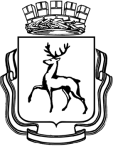 Заместитель главы администрации города Нижнего Новгорода,глава администрации Советского районаР А С П О Р Я Ж Е Н И ЕНа основании статьи 53 Устава города Нижнего Новгорода и в соответствии с постановлением администрации города Нижнего Новгорода
от 31 июля 2012 г. № 3113 "Об утверждении административного регламента администрации города Нижнего Новгорода по исполнению муниципальной функции "Освобождение территории города Нижнего Новгорода от самовольных нестационарных торговых объектов", актами выявления предполагаемых самовольных нестационарных торговых объектов, информационными сообщениями об обнаружении объектов, опубликованными в газете «День города» и на официальном сайте администрации города Нижнего Новгорода в сети Интернет (www.нижнийновгород.рф):Признать торговые объекты:Автолавку «Хлеболёт», расположенную на ул. Ванеева у д. 11;Киоск «овощи-фрукты», расположенный на ул. Республиканская у д. 31;Автоприцеп, расположенный на площади Советской;Киоск «печать», расположенный на ул. Белинского у д. 11;Автоприцеп «шаурма», расположенный на ул. Медицинская у д. 8;Автоприцеп «овощи-фрукты», расположенный на ул. Бекетова у д. 57,самовольно установленными нестационарными торговыми объектами (далее – самовольные объекты).2. Председателю рабочей группы (А.А. Линёв) по выявлению самовольных объектов на территории Советского района организовать:2.1.С 10 октября по 16 октября 2016 года перемещение на место временного хранения самовольных объектов:2.1.1 Автолавка «Хлеболёт», расположенная на ул. Ванеева у д. 11 (собственник не установлен);2.1.2 Киоск «овощи-фрукты», расположенный на ул. Республиканская у д. 31 (собственник не установлен);2.1.3 Автоприцеп, расположенный на площади Советской (собственник не установлен);2.1.4 Киоск «печать», расположенный на ул. Белинского у д. 11( ИП Минакова М.Н.);2.1.5 Автоприцеп «шаурма», расположенный на ул. Медицинская у д. 8 (собственник не установлен);2.1.6 Автоприцеп «овощи-фрукты», расположенный на ул. Бекетова у д. 57 (собственник не установлен).2.2. Составление актов демонтажа, перемещения и передачи на ответственное хранение самовольных объектов и материальных ценностей, находящихся в данных объектах.2.3. Передачу объектов, включая находящееся в них имущество сотруднику МКУ «Центр организации дорожного движения города Нижнего Новгорода» для перевозки к месту ответственного хранения на специализированную стоянку ул.Бурнаковская, 8.2.4. Направление копии настоящего распоряжения в комитет по управлению городским имуществом и земельными ресурсами для размещения на официальном сайте администрации города Нижнего Новгорода в сети Интернет (www.нижнийновгород.рф) и в департамент общественных отношений для опубликования в официальном печатном издании (газете «День города.Нижний Новгород»).3. Рекомендовать отделу полиции №7 Управления МВД России по г.Н.Новгороду (И.Д. Пустовой) обеспечить общественный порядок во время проведения процедуры демонтажа самовольных объектов.4. Рекомендовать МКУ «Центр организации дорожного движения города Нижнего Новгорода» (Д.В. Брылин) осуществить за счёт собственных сил и средств перемещение самовольных объектов к месту ответственного хранения на специализированную стоянку ул. Бурнаковская,8.5. Рекомендовать МКУ «Управление по организации работы объектов мелкорозничной сети города Нижнего Новгорода» (Н.И. Карнилин) обеспечить временное хранение самовольных объектов, включая находящееся в них имущество.6. Контроль за исполнением настоящего распоряжения возлагаю на заместителя главы администрации Советского района г. Нижнего Новгорода А.А.Линёва.Исполняющий обязанностиГлавы администрации                                                                                    С.В. Колотов Заместитель главы администрации Советского района ___________________ А.А. Линёв«____» ____________ 2016г.Исполняющий обязанности начальника отдела документационногообеспечения и контроля___________________ Л.В. Маргина«____» ____________ 2016г.Исполняющий обязанности начальника отдела правового обеспечения__________________ И.В. Красильникова«_____» __________ 2016 г.10.10.2016№845-рО демонтаже и перемещении самовольных объектов, расположенных:на ул. Ванеева у д. 11;на ул. Республиканская у д. 31;на площади Советской;на ул. Белинского у д. 11;на ул. Медицинская у д. 8;на ул. Бекетова у д. 57.О демонтаже и перемещении самовольных объектов, расположенных:на ул. Ванеева у д. 11;на ул. Республиканская у д. 31;на площади Советской;на ул. Белинского у д. 11;на ул. Медицинская у д. 8;на ул. Бекетова у д. 57.О демонтаже и перемещении самовольных объектов, расположенных:на ул. Ванеева у д. 11;на ул. Республиканская у д. 31;на площади Советской;на ул. Белинского у д. 11;на ул. Медицинская у д. 8;на ул. Бекетова у д. 57.